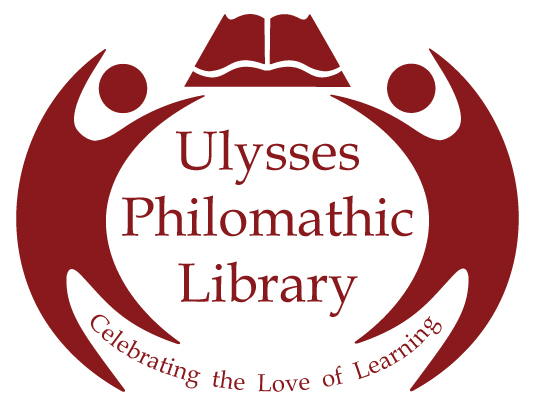 Volunteer OpportunitiesAdopt-A-ShelfOrganize books using the Dewey Decimal system, check for foreign items among book pages, and make shelves neat and orderly. Must be meticulous and be able to work independently. May require kneeling, standing, or crouching for long periods of time.Baked Goods Prepare baked goods for library and fundraising events.Book saleBooks At HomeDeliver books to homebound patrons at Juniper Manor and Evergreen House. Should have excellent interpersonal skills. Requires some lifting and may require use of personal vehicle and valid Driver’s ID.Circulation DeskResponsible for a variety of vital library tasks including answering the phone, using a computer to check library materials in and out, placing holds, collecting fines, emptying drop boxes, directing patrons to appropriate places in the library, and referring reference questions to library staff. Must enjoy working with people, have excellent customer service skills, and be able to multi-task. Must be willing to volunteer 2-3 hours per week for at least 3 months. The job requires minimal lifting (20 lbs) and crouching.Mow LawnJoin the crew of weekly lawn mowers. Equipment provided.Read BooksThe library has occasional opportunities for community reading including Story Time at the Farmer’s Market, reading to adults at Juniper Manor or Evergreen House, and for special events. Shelve BooksNeatly shelve many different types of materials according to the Dewey Decimal System. Requires strong organizational skills, good alphabetization knowledge, and basic understanding of the Dewey Decimal System.Shovel SnowSign up for a week of winter fun. Help keep the library walks clear of snow and ice. Equipment provided.NameNameBirthday (mm/dd)AddressCity/State/ZipIf under 18Birthdate (mm/dd/yyyy)EmailEmailPhoneWhy are you interested in volunteering at the library?Why are you interested in volunteering at the library?Why are you interested in volunteering at the library?Do you have any experience working at a library or with the public? Yes__ No__If yes, please explain:Do you have any experience working at a library or with the public? Yes__ No__If yes, please explain:Do you have any experience working at a library or with the public? Yes__ No__If yes, please explain:Is this required community service? Yes__ No__  If yes, please explain:Number of hours required to fulfill service:From the jobs below please check how you might like to contribute (job descriptions on back):From the jobs below please check how you might like to contribute (job descriptions on back):From the jobs below please check how you might like to contribute (job descriptions on back):Adopt-a-Shelf __Circulation Desk __Shovel Snow __Baked Goods __Mow Lawn __Other (please explain) __Book Sale __Read Books __Other (please explain) __Books At Home __Shelve Books __Other (please explain) __Please indicate the days and times you are available to volunteer (i.e. 2:30-5:00):Please indicate the days and times you are available to volunteer (i.e. 2:30-5:00):Please indicate the days and times you are available to volunteer (i.e. 2:30-5:00):Please indicate the days and times you are available to volunteer (i.e. 2:30-5:00):Please indicate the days and times you are available to volunteer (i.e. 2:30-5:00):Please indicate the days and times you are available to volunteer (i.e. 2:30-5:00):Please indicate the days and times you are available to volunteer (i.e. 2:30-5:00):Please indicate the days and times you are available to volunteer (i.e. 2:30-5:00):Please indicate the days and times you are available to volunteer (i.e. 2:30-5:00):Please indicate the days and times you are available to volunteer (i.e. 2:30-5:00):Please indicate the days and times you are available to volunteer (i.e. 2:30-5:00):MondayMondayTuesdayWednesdayThursdayThursdayFridayFridaySaturdaySundayMorning9:30-NoonCLOSEDAfternoonNoon-5:00CLOSEDEvening5:00-8:30CLOSEDCLOSEDCLOSEDCLOSEDCLOSEDCLOSEDCLOSEDHow often would you like to volunteer? How often would you like to volunteer? How often would you like to volunteer? How often would you like to volunteer? How often would you like to volunteer? How often would you like to volunteer? How often would you like to volunteer? How often would you like to volunteer? How often would you like to volunteer? How often would you like to volunteer? How often would you like to volunteer? Daily __Daily __Weekly __Weekly __Biweekly __Biweekly __Monthly __Monthly __Short-term __Short-term __Short-term __Many jobs at the library are physically demanding. Do you have any physical limitations that would be aggravated by standing, bending, kneeling, etc.? Yes___ No___If yes, please explain:SignatureDateEvaluate donations and discarded library books for Book Sale. Sort and box books. Should have some knowledge of libraries, reading interests and reading trends. Requires light lifting up to 25 lbs. During Fall and Spring Books Sales set up, sell books, and clean up.